ИДЕАЛЬНЫЙ ВОЖАТЫЙ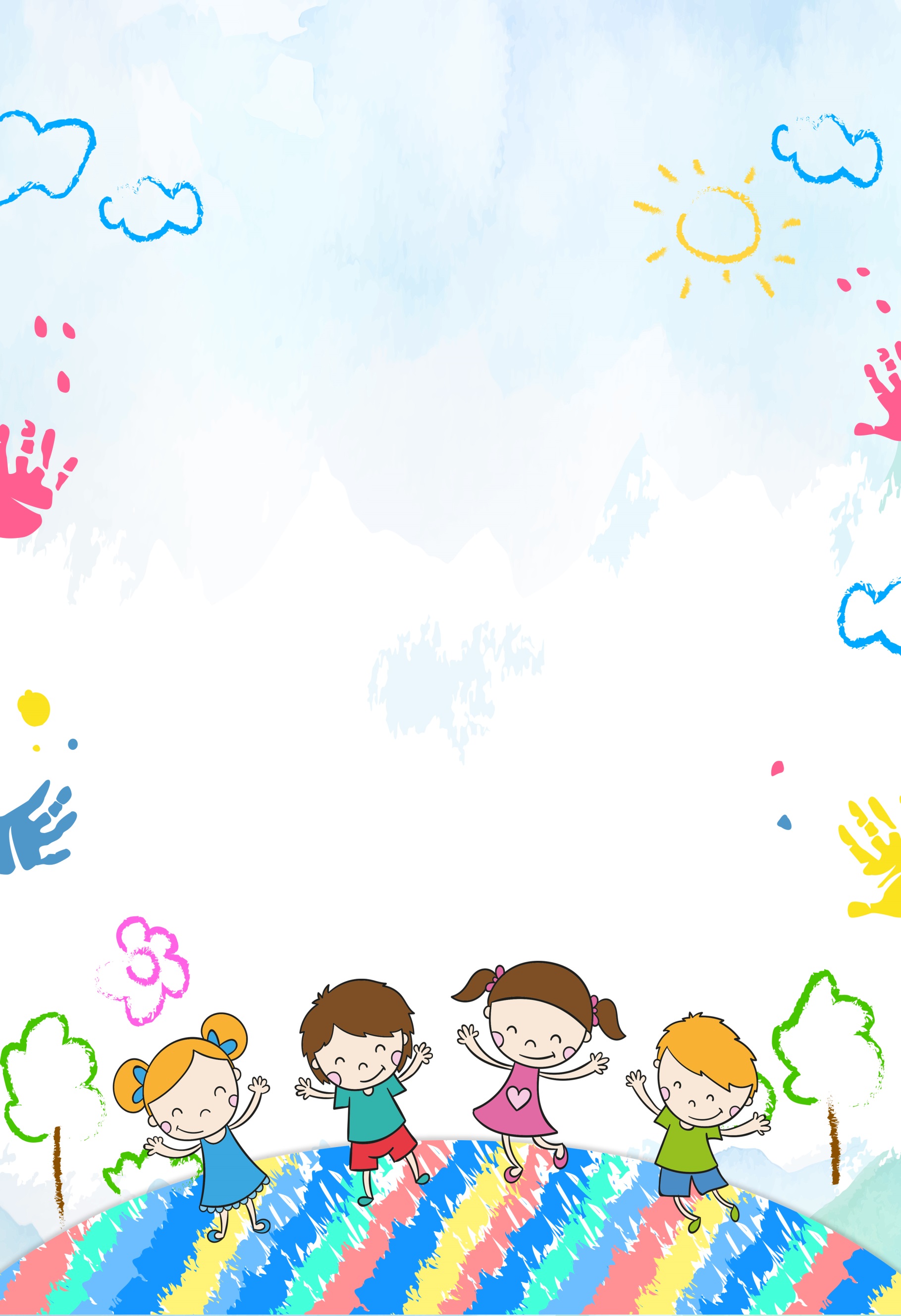 Главное - идеальный вожатый должен любить детей. Без этого в лагерь можно даже не соваться.Идеальный вожатый должен быть молод. У молодой девушки или молодого парня гораздо больше энтузиазма, активности и энергии, чем у человека опытного, но постарше. А малышу, и даже подростку, неинтересно просто выполнять режим дня. Ему хочется играть, участвовать в лагерных концертах и конкурсах, постоянно быть чем-то занятым. Идеальный вожатый должен разбираться в современной музыке, знать фильмы (новые и старые, но хорошие), компьютерные игры, быть в курсе мировых новостей. Но при этом, конечно, он должен оставаться педагогом, пропуская через внутренний фильтр всю информацию. Идеальный вожатый должен хорошо знать психологию и быть наблюдательным, чтобы не допустить конфликты между детьми и помочь каждому малышу почувствовать себя членом отряда. Он должен уметь поставить себя так, чтобы с любым вопросом и любой проблемой дети шли именно к нему за помощью и поддержкой. Идеальный вожатый должен быть требовательным, но обязательно справедливым. Когда дети четко знают, что он них хотят и что будет за нарушение правил, им легче эти правила и требования выполнять. У вожатого должен быть достаточно громкий голос.И, конечно же, у него не должно быть вредных привычек. Потому что личный пример для детей значит очень много. Кроме того, идеальный вожатый любит сцену и умеет быть на сцене: петь, танцевать, участвовать в сценках или проводить игры с залом. Дети любят, когда их вожатый в центре внимания. Ну и напоследок: идеальный вожатый в любой ситуации остается оптимистом. P.S. Вообще, профессия вожатого предполагает, что ты одновременно и педагог, и психолог, и медик, и портной, и танцор, и певец, и артист, и спортсмен (причем всех видов спорта одновременно), и еще много кто… Так что если хотите стать идеальным вожатым – запоминайте все, что слышите, обучайтесь всему, чего еще не умеете, и постоянно придумывайте для детей что-нибудь новое!